Lampiran 06.DOKUMENTASI PELAKSANAAN PENELITIAN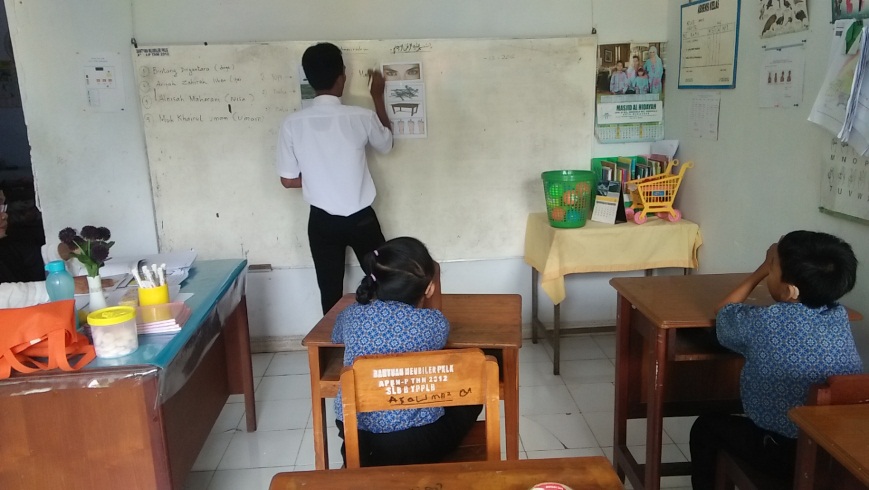 Observer menempel gambar dan menis kata di papan tulis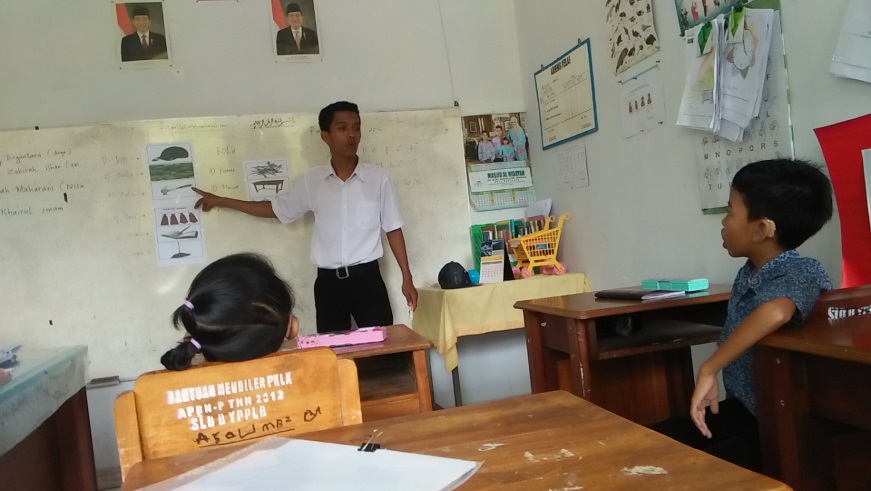 Observer bersama guru kelas membantu murid dalam menyebutkan kata benda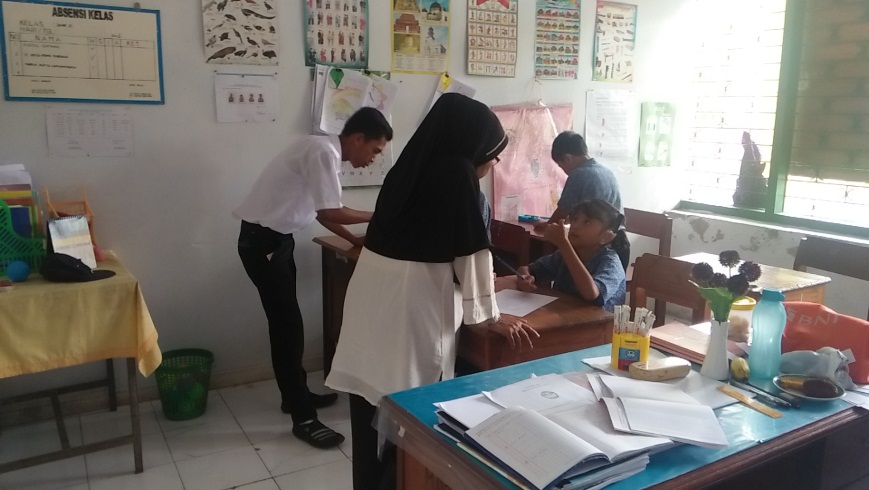 Observer menunjuk kata benda yang di sebutkan murid 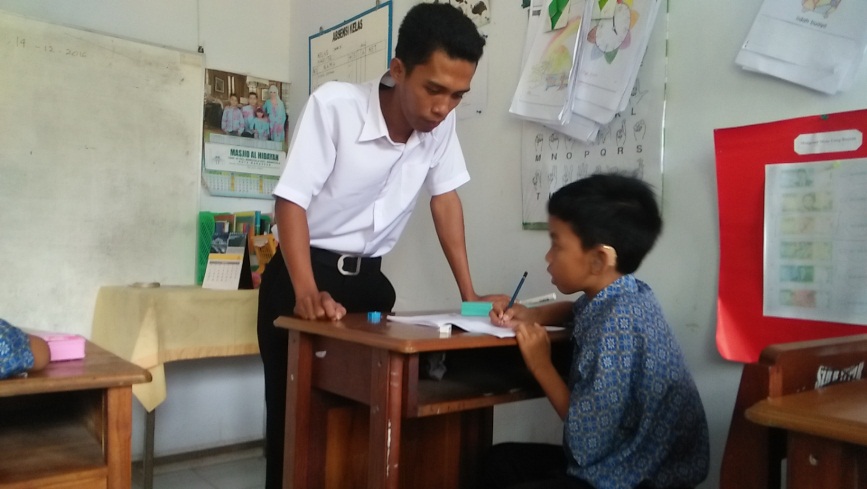 Observer memperhatikan murid yang sedang menulis kata benda di papan tulis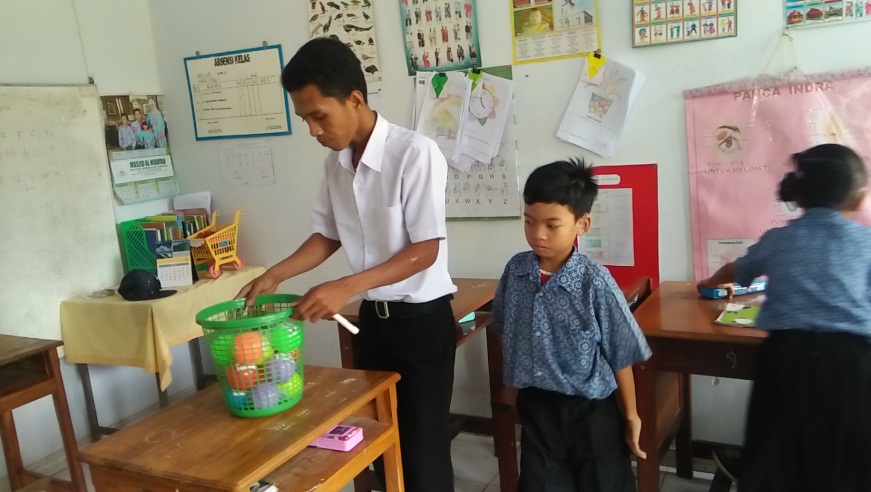 Observer menyusun perangkat permainan bola kata 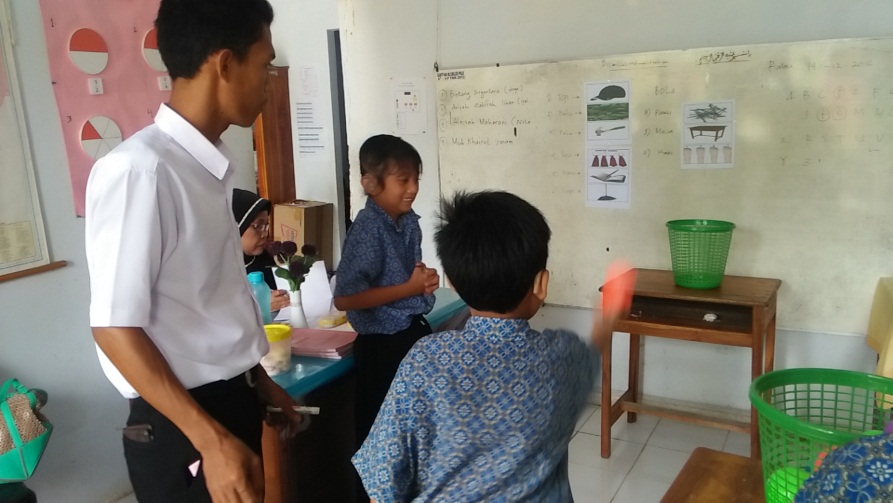 Observer memperhatikan murid yang sedang bermain bola kata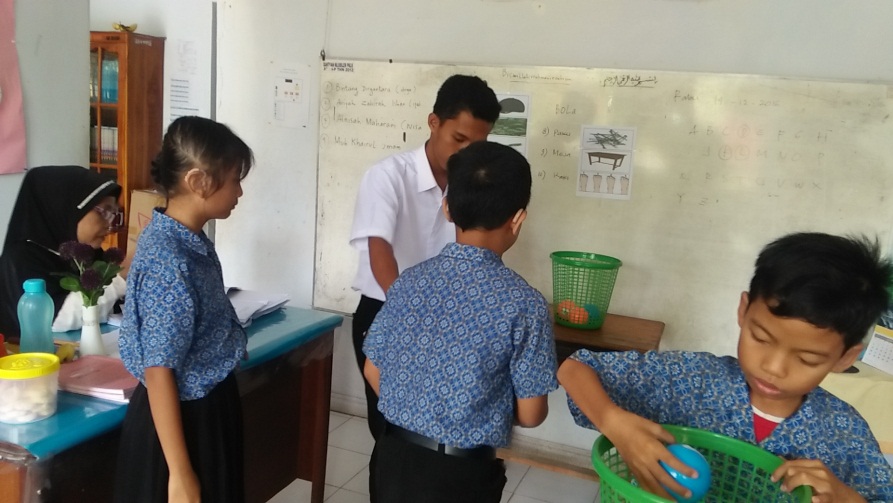 Observer memberi petunjuk kepada siswa yang kurang mengerti tata cara permainan bola kata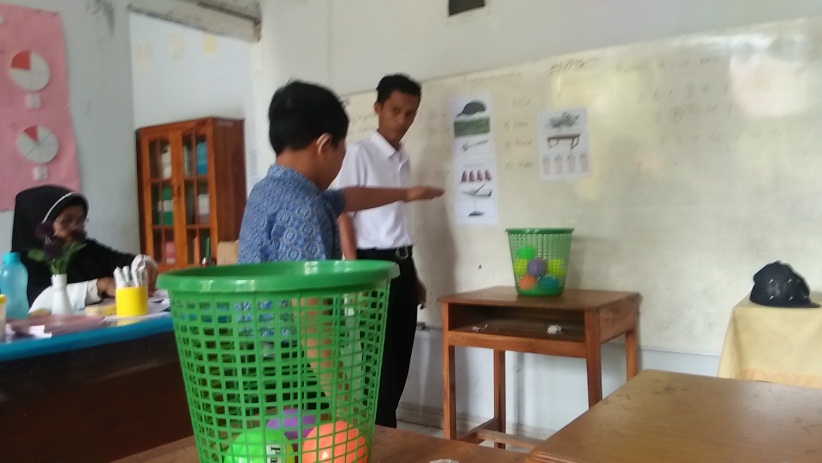 Murid dengan antusias bermain bola kata 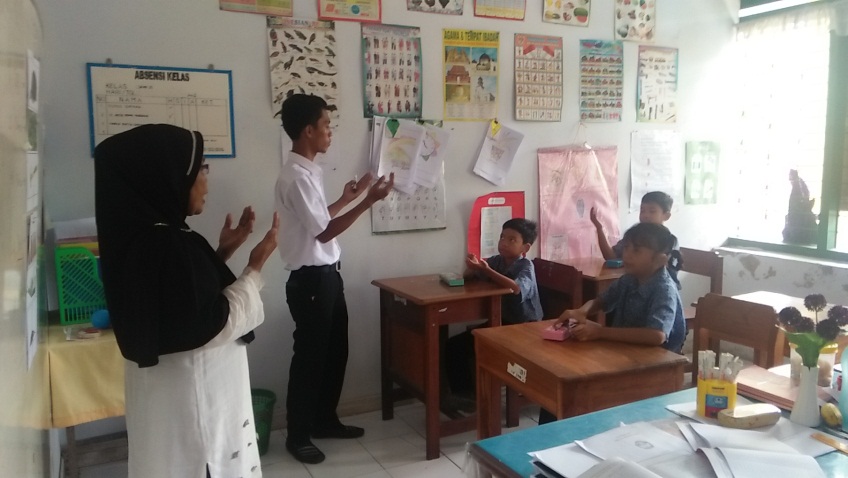 Observer dan guru kelas menutup pelajaran sambil berdo’a bersama